BILAN D’ACTION 2023 Intermédiaire		  Final Intitulé de l’action :	Date de lancement : 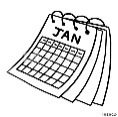 Date de fin : Fréquence / Nombre de journées : Lieu(x) du déroulement de l’action :Personne référente 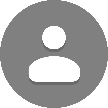 Nom : 	Prénom : Téléphone : Courrier :Quels ont été les bénéficiaires de l’action ? (tableau à remplir en annexe, en fonction des données disponibles)Nombre total des bénéficiaires : Nombre de bénéficiaires des quartiers prioritaires : Décrivez le déroulement de l’action au regard des objectifs initiaux : Les points forts de l’action (partenariat, approche avec les habitants, méthode…)Quels ont été les freins attendus et/ou inattendus ?Les éléments détaillés ci-dessus vous amènent à prendre quelle décision pour la suite de votre action ? (cochez la case)	Fin de l’action, précisez pourquoi : 	Reconduction de l’action à l’identique, précisez pourquoi : 	Réorientation de l’action, sur quel(s) point(s) : 6 – Avez-vous des observations à faire sur le volet financier de l’opération subventionnée (écarts entre le prévisionnel et le réalisé, difficultés éventuelles…) ?  Bilan financier à remplir en annexe. Je soussigné(e), 	(nom et prénom)représentant(e) légal(e) de l’association, 	certifie exactes les informations du présent compte rendu.Fait, le  A 	 SignatureANNEXETableau des bénéficiairesANNEXEBilan financierQuartiers0-150-1516-2516-2526-6426-6465 et plus65 et plusTotalTotalQuartiersHFHFHFHFHFQuartiers prioritaires (QPV)Croix  BlancheQuartiers prioritaires (QPV)Pont des chèvresQuartiers prioritaires (QPV)La ReyssouzeQuartiers prioritaires (QPV)Terre des fleursQuartiers en veille active (QVA)Rue des sourcesQuartiers en veille active (QVA)Les vennesQuartiers en veille active (QVA)Grange Magnien (Péronnas)AutreAutres quartiers, communesTotalTotalCHARGESPrévuRéalisé%ProduitsPrévuRéalisé%I. Charges directes affectées à l’actionI. Charges directes affectées à l’actionI. Charges directes affectées à l’actionI. Charges directes affectées à l’actionI. Ressources directes affectées à l’actionI. Ressources directes affectées à l’actionI. Ressources directes affectées à l’actionI. Ressources directes affectées à l’action60 – Achats         (à détailler)70 – Vente de produits finis, prestations de s, marchandisesPrestations de s74- Subventions d’exploitation Hors Contrat de VilleAchats matières et fournituresEtat: (précisez le(s) ministère(s) sollicité(s)Autres fournituresRégion 61 - Services extérieurs          (à détailler)DépartementLocations Commune(s):Entretien et réparationCommunauté d’Agglomération de Bourg-en-BresseAssuranceCAFDocumentationOrganismes sociaux (à détailler):62 - Autres s extérieurs      (à détailler)Rémunérations intermédiaires et honorairesFonds européensPublicité, publicationASP (emploi aidés)Déplacements, missionsAutres aides, dons ou subventions affectéesServices bancaires, autres63 - Impôts et taxes          (à détailler)74- Subvention d’exploitation au titre du Contrat de VilleDemande globale à l’ensemble des partenaires du Contrat de VilleImpôts et taxes sur rémunération,Etat / CGET Autres impôts et taxesRégion 64- Charges de personnel          (à détailler)Fonds Partenarial Rémunération des personnels,Charges sociales,Autres charges de personnel65- Autres charges de gestion courante75 - Autres produits de gestion courante (participation des usagers)66- Charges financières67- Charges exceptionnelles68- Dotation aux amortissementsII. Charges indirectes affectées à l’actionII. Charges indirectes affectées à l’actionII. Charges indirectes affectées à l’actionII. Charges indirectes affectées à l’actionII. Ressources propres  affectées à l’actionII. Ressources propres  affectées à l’actionII. Ressources propres  affectées à l’actionII. Ressources propres  affectées à l’actionQuote-part de charges fixes de fonctionnementQuote-part de subvention d'exploitation, fonds propres,…Total des chargesTotal des produits86- Emplois des contributions volontaires en nature     (à détailler)87 - Contributions volontaires en nature  (à détailler)Secours en natureBénévolatMise à disposition gratuite de biens et prestationsPrestations en naturePersonnel bénévoleDons en natureTOTAL GENERALTOTAL GENERAL